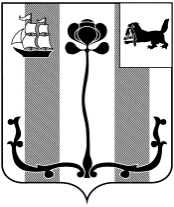 Иркутская область ДУМА ШЕЛЕХОВСКОГО МУНИЦИПАЛЬНОГО РАЙОНАР Е Ш Е Н И ЕО согласовании Перечня имущества, находящегося в муниципальной собственности Шелеховского муниципального района и подлежащего передаче в муниципальную собственность Баклашинского муниципального образованияВ соответствии с Федеральным законом от 06.10.2003 № 131-ФЗ «Об общих принципах организации местного самоуправления в Российской Федерации», Законом Иркутской области от 16.05.2008 № 14-ОЗ «Об отдельных вопросах разграничения имущества, находящегося в муниципальной собственности, между муниципальными образованиями Иркутской области», решением Думы Шелеховского муниципального района от 04.04.2011 № 6-рд «Об утверждении Положения о порядке управления и распоряжения муниципальным имуществом, находящимся в муниципальной собственности Шелеховского района», руководствуясь ст.ст. 7, 8, 24, 25  Устава Шелеховского района, Д У М А   Р Е Ш И Л А:Согласовать прилагаемый Перечень имущества, находящегося в муниципальной собственности Шелеховского муниципального района и подлежащего передаче в муниципальную собственность Баклашинского муниципального образования.2. Рекомендовать Администрации Шелеховского муниципального района в лице Управления по распоряжению муниципальным имуществом:	1) в установленном порядке организовать работу по передаче имущества, предусмотренного пунктом 1 решения, в муниципальную собственность Баклашинского муниципального образования;2) внести необходимые изменения в Реестр муниципального имущества Шелеховского района.3. Решение подлежит официальному опубликованию в газете «Шелеховский вестник» и размещению на официальном сайте Администрации Шелеховского муниципального района в информационно-телекоммуникационной сети «Интернет».Приложение                                                 к решению Думы Шелеховского                                                      муниципального района                                                                   от 29.09.2022 № 33-рд                                  Перечень имущества, находящегося в муниципальной собственности Шелеховского муниципального района и подлежащего передаче в муниципальную собственность Баклашинского муниципального образованияНедвижимое имуществоПринято на _8_ заседании ДумыОт 29.09.2022  № 33-рд«29» сентября 2022 годаПредседатель Думы Шелеховского муниципального района                          Мэр Шелеховскогомуниципального района______________ Ф.С. Саломатов              __________ М.Н. Модин№ п/пНаименованиеАдресКадастровый (или условный) номер1Земельный участокРоссийская Федерация, Иркутская область, Шелеховский район, п. Чистые Ключи, в/г 105, участок 238:27:020011:195